AR26: PEACH 2 PreCruise Planning Meeting 1400 Tuesday 21 November 2017 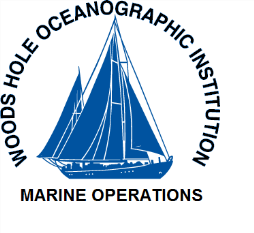 SSSG Conference Room, SmithCall: 508-289-3192 ext. 203811 Synopsis: http://www.whoi.edu/cruiseplanning/synopsis.do?id=4622General InformationChief Scientist & PI Contact infoGlen Gawarkiewicz: Chief Scientist, Principal Investigator Woods Hole Oceanographic Institution Clark 343C, MS#21 Woods Hole, Ma. USA 02543+1 508 289 2913ggawarkiewicz@whoi.eduFunding AgencyNSF #OCE-1558521Ship’s PersonnelCaptain: Kent Sheasley 	Chief Mate: Derek Bergeroun	Chief Eng.: TBD		SSSG Techs: Joe & CrisNote: WHOI SSSG techs are not watch standers, and are not part of the science party. If specialized/dedicated techs are required to run operations or equipment, they must be added to your science party. Provide support for integrating science party equipment with ship systems, and aiding science party in the use of ship based instrumentation to meet project objectives. *EK80 & multibeam support would be helpful Dedicated tech is unavailable, but Cris and Joe can assist as needed. If a science party member can be the lead for creating transect lines etc, that would be very helpful. Science Party Size13 people – Personnel list provided and located on synopsis1 person maybe a journalist from The EconomistVoyage Info & Schedule NotesShip transits at Max 11kts*Request has been made to shift start date back 5 days to accommodate emergency JASON logisticsThere will not be a shift – proceed as scheduledLoad: Sunday, 07 January 2018 in Woods Hole; Science Party can move aboard	*Do you anticipate having lunch aboard Sunday? Stewards need realistic head count – Still need a head count…Depart: Monday, 08 January		 Arrive: Sunday, 21 JanuaryUnload: Monday, 22 January in Woods Hole; Science Party departWill cranes/forklifts be needed for load/unload of moorings?Mission ObjectivesThe PEACH project will identify the processes that control the exchange of waters between the shelves along the eastern seaboard of the US (Middle Atlantic Bight and Southern Atlantic Bight) and the open ocean. The processes will be investigated to determine the dominant forcing mechanisms (e.g., Gulf Stream, atmosphere, buoyancy). The understanding of shelf-deep ocean exchange gained through PEACH will be applicable to other regions where shelf and basin-scale currents converge. The detailed examination of shelf response made possible by the sampling scheme, the dynamical understanding achieved by a coupled observation-model exploration of dynamics, and the simulation skill developed over the wide seasonal and interannual variation in forcing will transform our capacity to anticipate the response of the coastal ocean to forecasted climatic evolution of forcing in the coming decades.Science ActivitiesSteam cross-shelf to Pioneer Array, then transit directly to study area near Cape Hatteras.At the study-site (exact order of operations is strongly weather dependent) turn around moorings and conduct a CTD cast at each site.Turn around 2 met-moorings (at sites B1 and B2) in 30 m of water. During each turn around, a small boat may be required so the techs can climb on the mooring to re-connect the battery and set the antenna.Turn around 5 ADCP moorings (at sites B1, B2, A1, A2, A3) in water depths ranging from 30 m to 100 m. If releases do not work for ADCPs near B1 and B2 dive operations may be necessary to recover instrumentsComplete a bathymetric survey near Cape Hatteras that was half completed in April – The bathy survey is to prove that a supposed canyon does not actually exist; ship will provide 1 XBT/day, UNC will provide 2 extra cases; XBTs must be conducted off the fantailConduct high-horizontal resolution CTD transects across features of interest to be determined real-time via satellite info from SSH andDuring the transit from the study-site home to Woods Holecomplete any CTD feature transectsCross-shelf CTD section from Pioneer Array to 40 m isobathOperating AreaGeneral vicinity of Cape Hatteras: 35° 30.0′ N / 75° 0.0′ WDepth Range: 10 – 4000mStation InformationMooring coordinates? Received, loaded in the synopsis websiteGeneral area coordinates for bathymetric survey? Awaiting general coordinates; surveys will need to be adaptive for smaller scale sampling program, especially given storm activityCTD transects TBD underway based on real time data – Glen to be in touch with bridge about these actions These will happen 1st thing for a good 2-3days at mooring sitesScientific SupportShipboard EquipmentADCP 300 kHz *ADCPS are highest priority data; using for hydrography across the Gulf StreamADCP 150 kHzADCP 38 kHzSippican XBT System (Mark 21)Armstrong can provide 1 XBT per day, if you anticipate a need for more you may provide your own will be provided by UNCBathymetry System 12 kHzBathymetry System 3.5 kHzEM122 (12 kHz) Multibeam EchosounderEK80 Sonar – low priorityEM710 MkII (40 to 100 kHz) Multibeam EchosounderScience Underway Seawater SystemDynamic Positioning SystemCraneA-FrameCTD/Water Sampling – Planning on 90+ casts for hydrographic work – CTD IS MISSION CRITICALWet Labs FLNTURTD Combination Flourometer and Turbidity SensorWet Labs C*Star transmissometer (660nm wavelength)SBE43 oxygen sensor – Spare possible?911+ Rosette 24-position, 10-liter bottle Rosette with dual T/C sensorsBiospherical underwater PAR (1000m depth limit) with reference Surface PAR – if greater depths are needed, we will remove the sensorDo you need an underway PAR? NOWinchesWill need to load portable TSE winch for deploying a mooring at the 1500 m isobathsNo Slip RingWinch coming from winch pool to be deck mounted w/ 9/16ths wireShip’s CTD Winch with .322" Electro-mechanical wire for regular CTD transectsInstrument Deployment / Recovery Procedures: Attached to synopsis for Moorings B1 & B2	Deployment/recovery plans for moorings and acoustic releases are needed	Moorings anemometer props stick above the mooring superstructure, and it is important not to ‘whack’ the instrumentation on the hull while deploying or recovering; possibility of small boat operations needed to retract the props – needs to be outlined in recovery/deployment plansHydrographic Analysis EquipmentSalt Bottles – 2 cases of 125 mL provided by PIs (Magdelena)MET Senors – MISSION CITICAL for air sea flux measurements Barometric PressureAir temperaturePrecipitationRelative HumidityWind speed and directionShort Wave Solar RadiationLong Wave Solar RadiationShipboard Communication Nothing is needed in real time between ship and shoreBasic Internet access via HiSeasNetWill need to get images of SST and SSH and small data files. No Skype or video conferencing. Journalist may need to send photos and textNavigationNothing special needed. No USBL or LBL. Sample Storage - NoneVans - NoneSpecial Over the Side Equipment – See deployment/recovery plans to be provided about moorings 	Balloon launches – to be inflated in the hangar and released when stepping outside; will keep an eye on heading and downdraftingHazardous Material – Helium, and Lithium batteries contained within equipment; need weights and amounts of Alkaline batteries being brought aboardRadioactive Material - NoneSpecial RequirementsAnticipated night time workSCUBA Diving Operations with Small Boat Operations – Work off the work boat, you will likely be climbing down from the ship to the workboatBrian will reserve a wire basket for the securing of SCUBA tanksSafetyDeck SafetySafety Shoes must be worn at all times on deck and in common areas. Steel toe shoes required for movement of heavy equipment. Closed toed and back shoes for working in labs or on deck. Open toe/open back only allowed in cabin.Launch & Recovery: Safety Shoes, hard hats and vests must be worn; safety plan requiredOn the dock or at sea: hard hats for overhead lifts, fall protection for working on top of vans or for attaching gear on railings or towers.We will have some hard hats, but bring one if you have one.Lab Safety – PPEScience party is responsible for laboratory PPE including lab goggles, coat, gloves, storage containment and cleanup kits for working with all hazardous materials brought onboard the vessel.Pre-cruise and AdministrativeFinancial responsibilityInstitutions outside of WHOI will require a purchase order (PO) to enable incidental costs to be funded. WHOI Personnel who have a Project Number for their program do not require a separate PO. Expenses can include services such as shore cranes, forklifts, taxi & hotels, Immigration/Customs entry fees to foreign countries, Hazmat disposal, and freight forwarding to name a few. The spending limit of the PO is a high estimate to ensure the Science Party has enough purchase ability in a worst-case scenario. The Chief Scientist may elect to have a single PO to cover his or her science party or may elect for individual Principle Investigators to have their own PO’s. We recommend that POs are setup for a minimum of $5,000. This is considered contingency for any costs Chief Scientists and PIs do not anticipate prior to their cruise, such as unexpected transport, gas, dry ice, etc. A link to review potential costs can be found here: http://www.whoi.edu/page.do?pid=8457*** Included in costs charged to the POs/Project Numbers will be the WHOI indirect MTDC rate of 41.04% for all cruise related costs. For internal WHOI scientists, MTDC rates for regular research are applied. Personnel forms DUE 1 month before cruise to Kim Ray (kray@whoi.edu) *Forms should be kept confidential, and sent only to the address specified https://www.whoi.edu/fileserver.do?id=19605&pt=2&p=19610Berthing PlanComplete and remit to sfuller@whoi.edu no later than 2 weeks pre cruise  http://www.whoi.edu/fileserver.do?id=17092&pt=2&p=19713All Food Requirements Kosher, Allergy, Vegetarian, etcStewards purchase food for trips well in advance of you joining. Any food requirements are critical to communicate to the stewards 1 month before cruise. Chief Scientists & PIs, please specifically ask for this information when initially communicating with your team.Shipping & Loading LogisticsFor shipments to arrive at WHOI pre cruise, address shipments with the following:Master R/V Armstrong: [Cruise Voyage # : PI name listed here]c/o Sarah FullerWoods Hole Oceanographic Institution266 Woods Hole RdWoods Hole, MA 02543It is essential to communicate shipment ETA and tracking information to Sarah at sfuller@whoi.edu.All received shipments will be stored in the WHOI warehouse until your mobilization starts. If it needs to be kept in special conditions you are responsible for communicating your needs to Sarah. WHOI can not guarantee long term storage of sensitive materials precruise.  Post Cruise ResponsibilitiesActions departing ship All scientists are responsible for cleaning their cabins & heads. Remove all scientific samples, chemicals, waste, gases, and cylinders, unless specific permission has been given to leave them aboard. If items are left aboard, plan on sending a representative from your group to remove these items from the ship at the designated time & port. WHOI is not responsible for items left aboard outside of your designated cruise time.Any materials staying aboard must be redundantly labelled with owner’s name, contact information, and cruise Id.UNOLS cruise evaluationTo be completed by both Chief Scientist & Master Reports to foreign government/State Department: required for work in EEZs; send to Kerry Strom, kstrom@whoi.edu Data delivery [shipboard]: USB Hard driveData archiving policy All data on a WHOI Cruise Data Distribution (which includes all underway data) will, by default be considered publicly available once a copy of it has been delivered to the chief scientist at the end of the cruise. Please review the Cruise Assignment of Data Access Protection As of January 1, 2011, the default treatment for underway data from Woods Hole Oceanographic Institution (WHOI) research vessels is: Cruise data files are copied by a WHOI SSSG Technician to the distribution media. One copy is delivered to the cruise Chief Scientist, the other is delivered to WHOI's Data Library and Archives. Please note that the distribution of cruise data to other scientist is the responsibility of the Chief Scientist. The default access status for the cruise instrument datasets is that they will be immediately accessible by the public. If something other than this default protection is desired, the Chief Scientist must assign alternate protection as indicated below. For cruises funded by the National Science Foundation ,the maximum protection is two years, for non-NFS cruises, other guidelines may apply. WHOI maintains a local copy of the cruise shipboard data distribution at its Data Library and Archives, which also honors access moratorium periods. If the cruise Chief Scientist wishes to modify the data protection assignments made in this pre-cruise document upon cruise completion, they should contact the WHOI Data Library and Archives at dla@whoi.edu, or the SSSG Data Manager at sssgdatamgr@whoi.edu 